LATE GOTHIC FILIGREE ILLUMINATION CERTIFICATETaught by Susan Kelly vonMedicus2024Friday May 17, 6-8 pm Saturday & Sunday May 18, 19 1-4 pm Church of the Holy Faith Church 311 E Palace Ave, Santa Fe, NM Design and make a Birth, Baptism or Mariage certificate in the style of the Spanish Hymnals of the 14th C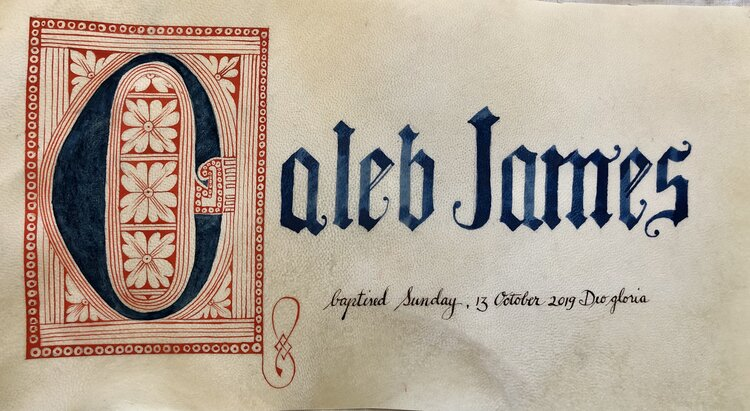 3 sessions - $ 120.00      materials $ 40.00   Minimum 6 students maximum 18Please send registration with 50% deposit* ($80) – please include name and email and phone number.  Susan Kelly vonMedicus   661 Church Road   Flourtown, PA  19031 or paypal at eikon68@aol.com Questions?  Eikon68@aol.com  see artwork at www.susanvonmedicus.com*deposits non-refundable for student cancellation, if teacher cancels the workshop deposits will be refunded